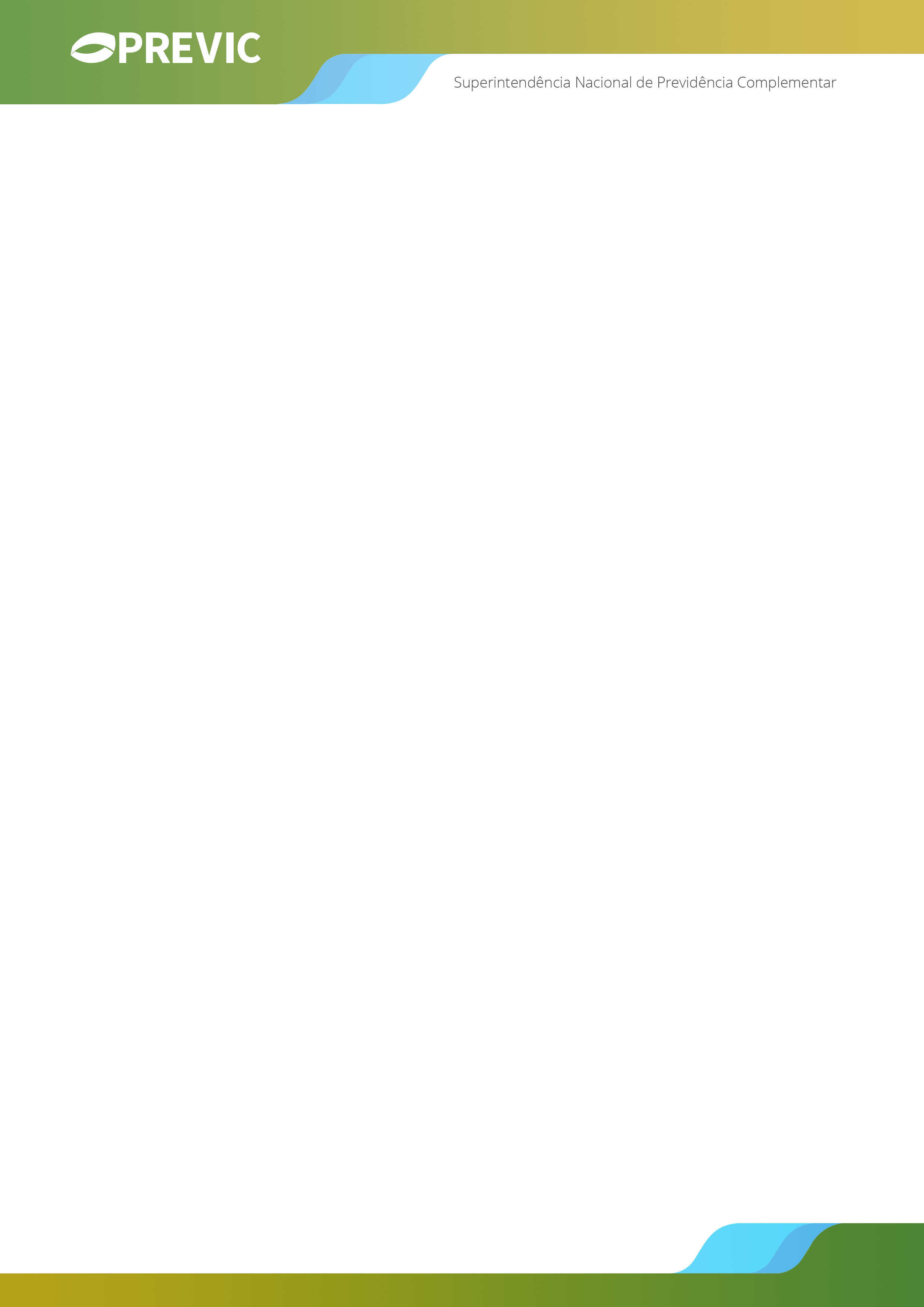 TERMO DE RESPONSABILIDADE REQUERIMENTO DE CISÃO DE PLANOEu, _________________________________________________, CPF nº ________________________, RG nº _____________________, órgão emissor ___________________________, diretor-executivo da _________________________________________________________________ (Entidade), Atestado de Habilitação nº ________________________, para fins de instrução do presente requerimento de cisão de plano de benefícios,DECLAROque toda e qualquer documentação digitalizada e enviada para compor o presente processo administrativo é idêntica à documentação original mantida sob guarda desta Entidade;que a documentação original ficará sob a guarda desta Entidade, estando sujeitos os seus dirigentes e demais responsáveis às penas da lei em caso de extravio ou quaisquer danos aos documentos sob nossa custódia;que a cisão e toda a documentação pertinente foi aprovada pelo órgão estatutário competente da Entidade, observadas as disposições estatutárias e regimentais;a legitimidade de todos os signatários dos documentos que embasaram e que compõem o processo;que, pelo menos 30 dias antes da data de protocolo do requerimento, a Entidade deu publicidade:da síntese das alterações aos participantes e assistidos do plano objeto da cisão, destacando os impactos das alterações em relação à elegibilidade, à forma de cálculo de benefícios e contribuições, ao custeio, aos custos e à situação atuarial dos planos antes e depois da cisão, posicionada na data-base, disponibilizando o inteiro teor da proposta na sede da Entidade e em seu sítio eletrônico na internet; edo inteiro teor da proposta aos patrocinadores/instituidores do plano objeto da cisão.que os representantes legais dos patrocinadores/instituidores do(s) plano(s) criado(s) em decorrência da cisão manifestaram ciência e concordância com o inteiro teor da proposta.A inexatidão das declarações desta comunicação ou a divergência entre a documentação digitalizada enviada em relação à documentação original, bem como a violação ao dever de guarda, poderá implicar as sanções previstas na legislação pertinente.________________________, ____ de _______________ de _____________________________________________________(assinatura)